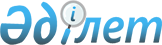 Об областном бюджете Костанайской области на 2019-2021 годы
					
			С истёкшим сроком
			
			
		
					Решение маслихата Костанайской области от 12 декабря 2018 года № 347. Зарегистрировано Департаментом юстиции Костанайской области 13 декабря 2018 года № 8166. Прекращено действие в связи с истечением срока
      В соответствии с подпунктом 1) пункта 1 статьи 6 Закона Республики Казахстан от 23 января 2001 года "О местном государственном управлении и самоуправлении в Республике Казахстан", Костанайский областной маслихат РЕШИЛ:
      1. Утвердить бюджет Костанайской области на 2019-2021 годы согласно приложениям 1, 2 и 3 к настоящему решению соответственно, в том числе на 2019 год в следующих объемах:
      1) доходы – 212 227 181,7 тысячи тенге, в том числе по:
      налоговым поступлениям – 4 862 318,5 тысячи тенге;
      неналоговым поступлениям – 1 161 116,4 тысячи тенге;
      поступления от продажи основного капитала – 7 130,0 тысяч тенге;
      поступлениям трансфертов – 206 196 616,8 тысячи тенге; 
      2) затраты – 212 445 811,9 тысячи тенге;
      3) чистое бюджетное кредитование – 3 383 683,6 тысячи тенге, в том числе: 
      бюджетные кредиты – 10 512 466,0 тысяч тенге;
      погашение бюджетных кредитов – 7 128 782,4 тысячи тенге;
      4) сальдо по операциям с финансовыми активами – 2 000 000,0 тысяч тенге;
      5) дефицит (профицит) бюджета – - 5 602 313,8 тысячи тенге;
      6) финансирование дефицита (использование профицита) бюджета – 5 602 313,8 тысячи тенге.
      Сноска. Пункт 1 – в редакции решения маслихата Костанайской области от 24.12.2019 № 465 (вводится в действие с 01.01.2019).


      2. Учесть, что в областном бюджете на 2019 год предусмотрены объемы бюджетных изъятий из бюджетов городов областного значения в областной бюджет в сумме 14789409,0 тысяч тенге, в том числе:
      города Костаная – 8393979,0 тысяч тенге;
      города Рудного – 6395430,0 тысяч тенге.
      3. Учесть, что в областном бюджете на 2019 год предусмотрены объемы субвенций, передаваемых из областного бюджета в бюджеты районов и городов областного значения, в сумме 32648313,0 тысяч тенге, в том числе:
      Алтынсаринского района – 1423064,0 тысячи тенге;
      Амангельдинского района – 2093154,0 тысячи тенге;
      Аулиекольского района – 3063865,0 тысяч тенге;
      Денисовского района – 1692973,0 тысячи тенге;
      Джангельдинского района – 2149068,0 тысяч тенге;
      Житикаринского района – 1610270,0 тысяч тенге;
      Камыстинского района – 1386763,0 тысячи тенге;
      Карабалыкского района – 1865567,0 тысяч тенге;
      Карасуского района – 2007141,0 тысяча тенге;
      Костанайского района – 1842341,0 тысяча тенге;
      Мендыкаринского района – 2130902,0 тысячи тенге;
      Наурзумского района – 1419564,0 тысячи тенге;
      Сарыкольского района – 1804827,0 тысяч тенге;
      района Беимбета Майлина – 1155596,0 тысяч тенге;
      Узункольского района – 1810267,0 тысяч тенге;
      Федоровского района – 2075877,0 тысяч тенге;
      города Аркалыка – 2318311,0 тысяч тенге;
      города Лисаковска – 798763,0 тысячи тенге.
      Сноска. Пункт 3 с изменением, внесенным решением маслихата Костанайской области от 22.11.2019 № 445 (вводится в действие с 01.01.2019).


      4. Учесть, что в областном бюджете на 2019 год предусмотрено поступление целевых текущих трансфертов из республиканского бюджета, в том числе на:
      1) увеличение размеров надбавки за классную квалификацию сотрудников органов внутренних дел;
      2) повышение должностных окладов сотрудников органов внутренних дел;
      3) выплату компенсации за наем (аренду) жилья сотрудникам строевых подразделений дорожно-патрульной полиции, участковым инспекторам полиции и участковым инспекторам полиции по делам несовершеннолетних;
      4) возмещение части расходов, понесенных субъектом агропромышленного комплекса, при инвестиционных вложениях;
      5) субсидирование в рамках гарантирования и страхования займов субъектов агропромышленного комплекса;
      6) субсидирование процентной ставки по кредитным и лизинговым обязательствам в рамках направления по финансовому оздоровлению субъектов агропромышленного комплекса;
      7) субсидирование ставок вознаграждения при кредитовании, а также лизинге на приобретение сельскохозяйственных животных, техники и технологического оборудования;
      8) субсидирование заготовительным организациям в сфере агропромышленного комплекса суммы налога на добавленную стоимость, уплаченного в бюджет, в пределах исчисленного налога на добавленную стоимость;
      9) повышение должностных окладов гражданским служащим лесного хозяйства и особо охраняемых природных территорий, работающим в сельской местности;
      10) выплату государственной адресной социальной помощи;
      11) внедрение консультантов по социальной работе и ассистентов в центрах занятости населения;
      12) размещение государственного социального заказа в неправительственных организациях;
      13) обеспечение прав и улучшение качества жизни инвалидов в Республике Казахстан;
      14) услуги по замене и настройке речевых процессоров к кохлеарным имплантам;
      15) субсидирование затрат работодателя на создание специальных рабочих мест для трудоустройства инвалидов;
      16) на развитие рынка труда;
      17) повышение заработной платы отдельных категорий гражданских служащих, работников организаций, содержащихся за счет средств государственного бюджета, работников казенных предприятий в связи с изменением размера минимальной заработной платы;
      18) апробирование подушевого финансирования организаций среднего образования;
      19) доплату учителям, прошедшим стажировку по языковым курсам;
      20) доплату учителям за замещение на период обучения основного сотрудника;
      21) доплату учителям организаций образования, реализующих учебные программы начального, основного и общего среднего образования по обновленному содержанию образования;
      22) доплату за квалификацию педагогического мастерства учителям, прошедшим национальный квалификационный тест и реализующим образовательные программы начального, основного и общего среднего образования;
      23) увеличение размеров должностных окладов педагогов-психологов школ;
      24) доплату за квалификацию педагогического мастерства педагогам-психологам школ;
      25) проведение медицинской организацией мероприятий, снижающих половое влечение, осуществляемых на основании решения суда;
      26) закуп вакцин и других иммунобиологических препаратов;
      27) пропаганду здорового образа жизни;
      28) реализацию мероприятий по профилактике и борьбе со СПИД;
      29) финансирование приоритетных проектов транспортной инфраструктуры;
      30) компенсацию потерь в связи со снижением налоговой нагрузки низкооплачиваемых работников для повышения размера их заработной платы.
      Распределение трансфертов, предусмотренных подпунктами 10), 11), 12), 13), 15), 16), 17), 18), 19), 20), 21), 22), 23), 24), 29) и 30) настоящего пункта, осуществляется на основании постановления акимата Костанайской области.
      5. Учесть, что в областном бюджете на 2019 год предусмотрено поступление сумм кредитов из республиканского бюджета для реализации мер социальной поддержки специалистов.
      Распределение сумм указанных кредитов осуществляется на основании постановления акимата Костанайской области.
      6. Учесть, что в областном бюджете на 2019 год предусмотрено поступление сумм кредитов из республиканского бюджета на содействие развитию предпринимательства в областных центрах и моногородах.
      7. Учесть, что в областном бюджете на 2019 год предусмотрено поступление средств из республиканского бюджета на развитие продуктивной занятости и массового предпринимательства.
      8. Учесть, что в областном бюджете на 2019 год предусмотрено поступление средств из республиканского бюджета, в том числе целевых трансфертов и кредитов на:
      1) строительство и реконструкцию объектов образования для сейсмоусиления организаций среднего образования;
      2) проектирование, развитие и (или) обустройство инженерно-коммуникационной инфраструктуры в рамках Государственной программы жилищного строительства "Нұрлы жер", утвержденной постановлением Правительства Республики Казахстан от 22 июня 2018 года № 372 "Об утверждении Государственной программы жилищного строительства "Нұрлы жер"";
      3) строительство и (или) реконструкцию жилья коммунального жилищного фонда;
      4) развитие и (или) обустройство инженерно-коммуникационной инфраструктуры;
      5) развитие системы водоснабжения и водоотведения в рамках Государственной программы развития регионов до 2020 года, утвержденной постановлением Правительства Республики Казахстан от 16 ноября 2018 года № 767 "Об утверждении Государственной программы развития регионов до 2020 года" (далее – Государственная программа развития регионов до 2020 года);
      6) развитие системы водоснабжения и водоотведения в сельских населенных пунктах в рамках Государственной программы развития регионов до 2020 года;
      7) развитие газотранспортной инфраструктуры;
      8) развитие транспортной инфраструктуры;
      9) развитие инфраструктуры воздушного транспорта;
      10) развитие индустриальной инфраструктуры;
      11) кредитование на реконструкцию и строительство систем теплоснабжения.
      Распределение указанных трансфертов осуществляется на основании постановления акимата Костанайской области (за исключением целевых трансфертов, предусмотренных подпунктами 7), 9), 10) настоящего пункта).
      9. Установить нормативы распределения доходов путем зачисления 100 процентов индивидуального подоходного налога и социального налога в бюджеты районов и городов.
      10. Утвердить резерв местного исполнительного органа Костанайской области на 2019 год в сумме 88202,0 тысячи тенге.
      11. Установить лимит долга местного исполнительного органа Костанайской области на 31 декабря 2019 года в размере 52 863 853,7 тысячи тенге.
      Сноска. Пункт 11 в редакции решения маслихата Костанайской области от 22.11.2019 № 445 (вводится в действие с 01.01.2019).


      12. Утвердить перечень местных бюджетных программ, не подлежащих секвестру в процессе исполнения местных бюджетов на 2019 год, согласно приложению 4 к настоящему решению.
      13. Настоящее решение вводится в действие с 1 января 2019 года.
      СОГЛАСОВАНО
      Исполняющий обязанности
      руководителя государственного
      учреждения "Управление
      экономики и бюджетного
      планирования акимата
      Костанайской области"
      _____________ А. Бекбаева Областной бюджет Костанайской области на 2019 год
      Сноска. Приложение 1 – в редакции решения маслихата Костанайской области от 24.12.2019 № 465 (вводится в действие с 01.01.2019). Областной бюджет Костанайской области на 2020 год
      Сноска. Приложение 2 – в редакции решения маслихата Костанайской области от 24.12.2019 № 465 (вводится в действие с 01.01.2019). Областной бюджет Костанайской области на 2021 год
      Сноска. Приложение 3 – в редакции решения маслихата Костанайской области от 22.11.2019 № 445 (вводится в действие с 01.01.2019). Перечень местных бюджетных программ, не подлежащих секвестру в процессе исполнения местных бюджетов на 2019 год
					© 2012. РГП на ПХВ «Институт законодательства и правовой информации Республики Казахстан» Министерства юстиции Республики Казахстан
				Приложение 1
к решению маслихата
от 12 декабря 2018 года № 347
Категория
Категория
Категория
Категория
Категория
Сумма, тысяч тенге
Класс
Класс
Класс
Класс
Сумма, тысяч тенге
Подкласс
Подкласс
Подкласс
Сумма, тысяч тенге
Наименование
Сумма, тысяч тенге
I. Доходы
212227181,7
1
Налоговые поступления
4862318,5
05
Внутренние налоги на товары, работы и услуги
4862318,5
3
Поступления за использование природных и других ресурсов
4853521,5
4
Сборы за ведение предпринимательской и профессиональной деятельности
8797,0
2
Неналоговые поступления
1161116,4
01
Доходы от государственной собственности
192595,0
1
Поступления части чистого дохода государственных предприятий
37696,0
3
Дивиденды на государственные пакеты акций, находящиеся в государственной собственности
10814,0
4
Доходы на доли участия в юридических лицах, находящиеся в государственной собственности
125,0
5
Доходы от аренды имущества, находящегося в государственной собственности
67432,0
6
Вознаграждения за размещение бюджетных средств на банковских счетах
17902,0
7
Вознаграждения по кредитам, выданным из государственного бюджета
58601,0
9
Прочие доходы от государственной собственности
25,0
02
Поступления от реализации товаров (работ, услуг) государственными учреждениями, финансируемыми из государственного бюджета
81,0
1
Поступления от реализации товаров (работ, услуг) государственными учреждениями, финансируемыми из государственного бюджета
81,0
04
Штрафы, пени, санкции, взыскания, налагаемые государственными учреждениями, финансируемыми из государственного бюджета, а также содержащимися и финансируемыми из бюджета (сметы расходов) Национального Банка Республики Казахстан
614598,3
1
Штрафы, пени, санкции, взыскания, налагаемые государственными учреждениями, финансируемыми из государственного бюджета, а также содержащимися и финансируемыми из бюджета (сметы расходов) Национального Банка Республики Казахстан, за исключением поступлений от организаций нефтяного сектора и в Фонд компенсации потерпевшим 
614598,3
06
Прочие неналоговые поступления
353842,1
1
Прочие неналоговые поступления
353842,1
3
Поступления от продажи основного капитала
7130,0
01
Продажа государственного имущества, закрепленного за государственными учреждениями
7130,0
1
Продажа государственного имущества, закрепленного за государственными учреждениями
7130,0
4
Поступления трансфертов
206196616,8
01
Трансферты из нижестоящих органов государственного управления
18102577,8
2
Трансферты из районных (городов областного значения) бюджетов
18102577,8
02
Трансферты из вышестоящих органов государственного управления
188094039,0
1
Трансферты из республиканского бюджета
188094039,0
Функциональная группа
Функциональная группа
Функциональная группа
Функциональная группа
Функциональная группа
Сумма, тысяч тенге
Функциональная подгруппа
Функциональная подгруппа
Функциональная подгруппа
Функциональная подгруппа
Сумма, тысяч тенге
Администратор бюджетных программ
Администратор бюджетных программ
Администратор бюджетных программ
Сумма, тысяч тенге
Программа
Программа
Сумма, тысяч тенге
Наименование
Сумма, тысяч тенге
II. Затраты
212445811,9
01
Государственные услуги общего характера
4115269,6
1
Представительные, исполнительные и другие органы, выполняющие общие функции государственного управления
2084030,7
110
Аппарат маслихата области
54520,0
001
Услуги по обеспечению деятельности маслихата области
54520,0
120
Аппарат акима области
1779502,2
001
Услуги по обеспечению деятельности акима области
1177311,1
004
Капитальные расходы государственного органа
179940,4
007
Капитальные расходы подведомственных государственных учреждений и организаций
242372,7
009
Обеспечение и проведение выборов акимов городов районного значения, сел, поселков, сельских округов
22846,0
013
Обеспечение деятельности Ассамблеи народа Казахстана области
83292,0
113
Целевые текущие трансферты из местных бюджетов
73740,0
282
Ревизионная комиссия области
250008,5
001
Услуги по обеспечению деятельности ревизионной комиссии области 
249275,5
003
Капитальные расходы государственного органа
733,0
2
Финансовая деятельность
393050,5
257
Управление финансов области 
336532,6
001
Услуги по реализации государственной политики в области исполнения местного бюджета и управления коммунальной собственностью
223157,0
009
Приватизация, управление коммунальным имуществом, постприватизационная деятельность и регулирование споров, связанных с этим
2375,6
113
Целевые текущие трансферты из местных бюджетов
111000,0
718
Управление государственных закупок области
56517,9
001
Услуги по реализации государственной политики в области государственных закупок на местном уровне
51848,9
003
Капитальные расходы государственного органа
4669,0
5
Планирование и статистическая деятельность
186137,5
258
Управление экономики и бюджетного планирования области 
186137,5
001
Услуги по реализации государственной политики в области формирования и развития экономической политики, системы государственного планирования
176251,5
005
Капитальные расходы государственного органа
5654,2
061
Экспертиза и оценка документации по вопросам бюджетных инвестиций и государственно-частного партнерства, в том числе концессии
4231,8
9
Прочие государственные услуги общего характера
1452050,9
269
Управление по делам религий области
73561,6
001
Услуги по реализации государственной политики в сфере религиозной деятельности на местном уровне
25845,6
005
Изучение и анализ религиозной ситуации в регионе
47716,0
288
Управление строительства, архитектуры и градостроительства области
1378489,3
061
Развитие объектов государственных органов
1378489,3
02
Оборона
410996,1
1
Военные нужды
103115,1
120
Аппарат акима области
103115,1
010
Мероприятия в рамках исполнения всеобщей воинской обязанности
49232,5
011
Подготовка территориальной обороны и территориальная оборона областного масштаба
53882,6
2
Организация работы по чрезвычайным ситуациям
307881,0
287
Территориальный орган, уполномоченных органов в области чрезвычайных ситуаций природного и техногенного характера, гражданской обороны, финансируемый из областного бюджета
307881,0
002
Капитальные расходы территориального органа и подведомственных государственных учреждений
253483,4
004
Предупреждение и ликвидация чрезвычайных ситуаций областного масштаба
54397,6
03
Общественный порядок, безопасность, правовая, судебная, уголовно-исполнительная деятельность
9066564,4
1
Правоохранительная деятельность
9066564,4
252
Исполнительный орган внутренних дел, финансируемый из областного бюджета
8875238,6
001
Услуги по реализации государственной политики в области обеспечения охраны общественного порядка и безопасности на территории области
7514840,0
003
Поощрение граждан, участвующих в охране общественного порядка
5674,0
006
Капитальные расходы государственного органа
1354724,6
288
Управление строительства, архитектуры и градостроительства области
191325,8
053
Строительство объектов общественного порядка и безопасности
191325,8
04
Образование
24805066,4
2
Начальное, основное среднее и общее среднее образование
10987613,6
261
Управление образования области
7494967,1
003
Общеобразовательное обучение по специальным образовательным учебным программам
1803409,6
006
Общеобразовательное обучение одаренных детей в специализированных организациях образования
886488,5
053
Целевые текущие трансферты бюджетам районов (городов областного значения) на апробирование подушевого финансирования организаций среднего образования
14810,0
078
Целевые текущие трансферты районным (городов областного значения) бюджетам на увеличение оплаты труда учителей и педагогов-психологов организаций начального, основного и общего среднего образования
4790259,0
285
Управление физической культуры и спорта области
965993,2
006
Дополнительное образование для детей и юношества по спорту
965993,2
288
Управление строительства, архитектуры и градостроительства области
2526653,3
008
Целевые трансферты на развитие районным (городов областного значения) бюджетам на строительство и реконструкцию объектов начального, основного среднего и общего среднего образования
2526653,3
4
Техническое и профессиональное, послесреднее образование
7837710,4
253
Управление здравоохранения области
329971,0
043
Подготовка специалистов в организациях технического и профессионального, послесреднего образования
329971,0
261
Управление образования области
7474481,9
024
Подготовка специалистов в организациях технического и профессионального образования
7474481,9
288
Управление строительства, архитектуры и градостроительства области
33257,5
099
Строительство и реконструкция объектов технического, профессионального и послесреднего образования
33257,5
5
Переподготовка и повышение квалификации специалистов
1505835,0
120
Аппарат акима области
27314,7
019
Обучение участников избирательного процесса
27314,7
261
Управление образования области
1478520,3
052
Повышение квалификации, подготовка и переподготовка кадров в рамках Государственной программы развития продуктивной занятости и массового предпринимательства на 2017 – 2021 годы "Еңбек"
1478520,3
6
Высшее и послевузовское образование
189975,5
253
Управление здравоохранения области
131265,0
057
Подготовка специалистов с высшим, послевузовским образованием и оказание социальной поддержки обучающимся
131265,0
261
Управление образования области
58710,5
057
Подготовка специалистов с высшим, послевузовским образованием и оказание социальной поддержки обучающимся
58710,5
9
Прочие услуги в области образования
4283931,9
253
Управление здравоохранения области
139650,0
034
Капитальные расходы государственных организаций образования системы здравоохранения
139650,0
261
Управление образования области
4144281,9
001
Услуги по реализации государственной политики на местном уровне в области образования 
208027,6
004
Информатизация системы образования в областных государственных учреждениях образования 
46368,0
005
Приобретение и доставка учебников, учебно-методических комплексов для областных государственных учреждений образования 
28947,7
007
Проведение школьных олимпиад, внешкольных мероприятий и конкурсов областного масштаба
286461,4
011
Обследование психического здоровья детей и подростков и оказание психолого-медико-педагогической консультативной помощи населению
271856,1
029
Методическая работа
96192,4
067
Капитальные расходы подведомственных государственных учреждений и организаций
297921,2
113
Целевые текущие трансферты из местных бюджетов
2908507,5
05
Здравоохранение
5328625,3
2
Охрана здоровья населения
792030,6
253
Управление здравоохранения области
786205,6
006
Услуги по охране материнства и детства
334161,0
007
Пропаганда здорового образа жизни
148220,0
041
Дополнительное обеспечение гарантированного объема бесплатной медицинской помощи по решению местных представительных органов областей
303824,6
288
Управление строительства, архитектуры и градостроительства области
5825,0
038
Строительство и реконструкция объектов здравоохранения
5825,0
3
Специализированная медицинская помощь
1034150,7
253
Управление здравоохранения области
1034150,7
027
Централизованный закуп и хранение вакцин и других медицинских иммунобиологических препаратов для проведения иммунопрофилактики населения
1034150,7
4
Поликлиники
19350,0
253
Управление здравоохранения области
19350,0
039
Оказание амбулаторно-поликлинических услуг и медицинских услуг субъектами сельского здравоохранения, за исключением оказываемой за счет средств республиканского бюджета, и оказание услуг Call-центрами
19350,0
5
Другие виды медицинской помощи
77398,0
253
Управление здравоохранения области
77398,0
029
Областные базы специального медицинского снабжения
77398,0
9
Прочие услуги в области здравоохранения
3405696,0
253
Управление здравоохранения области
3405696,0
001
Услуги по реализации государственной политики на местном уровне в области здравоохранения
170113,7
008
Реализация мероприятий по профилактике и борьбе со СПИД в Республике Казахстан
195490,0
016
Обеспечение граждан бесплатным или льготным проездом за пределы населенного пункта на лечение
15575,0
018
Информационно-аналитические услуги в области здравоохранения
37376,0
023
Социальная поддержка медицинских и фармацевтических работников, направленных для работы в сельскую местность
123000,0
030
Капитальные расходы государственных органов здравоохранения 
10669,0
033
Капитальные расходы медицинских организаций здравоохранения
2853472,3
06
Социальная помощь и социальное обеспечение
12180500,0
1
Социальное обеспечение
8577388,0
256
Управление координации занятости и социальных программ области
7098020,1
002
Предоставление специальных социальных услуг для престарелых и инвалидов в медико-социальных учреждениях (организациях) общего типа, в центрах оказания специальных социальных услуг, в центрах социального обслуживания
844854,2
013
Предоставление специальных социальных услуг для инвалидов с психоневрологическими заболеваниями, в психоневрологических медико-социальных учреждениях (организациях), в центрах оказания специальных социальных услуг, в центрах социального обслуживания
1274990,3
014
Предоставление специальных социальных услуг для престарелых, инвалидов, в том числе детей-инвалидов, в реабилитационных центрах
115735,0
015
Предоставление специальных социальных услуг для детей-инвалидов с психоневрологическими патологиями в детских психоневрологических медико-социальных учреждениях (организациях), в центрах оказания специальных социальных услуг, в центрах социального обслуживания
355794,6
049
Целевые текущие трансферты районным (городов областного значения) бюджетам на выплату государственной адресной социальной помощи 
4398177,0
056
Целевые текущие трансферты районным (городов областного значения) бюджетам на внедрение консультантов по социальной работе и ассистентов в Центрах занятости населения
108469,0
261
Управление образования области
924009,7
015
Социальное обеспечение сирот, детей, оставшихся без попечения родителей
863231,4
037
Социальная реабилитация
60778,3
288
Управление строительства, архитектуры и градостроительства области
555358,2
039
Строительство и реконструкция объектов социального обеспечения
555358,2
2
Социальная помощь
388977,2
256
Управление координации занятости и социальных программ области
388977,2
003
Социальная поддержка инвалидов
387467,2
055
Целевые текущие трансферты районным (городов областного значения) бюджетам на субсидирование затрат работодателя на создание специальных рабочих мест для трудоустройства инвалидов
1510,0
9
Прочие услуги в области социальной помощи и социального обеспечения
3214134,8
256
Управление координации занятости и социальных программ области
3114056,0
001
Услуги по реализации государственной политики на местном уровне в области обеспечения занятости и реализации социальных программ для населения
153205,0
007
Капитальные расходы государственного органа
7128,0
019
Реализация текущих мероприятий, направленных на развитие рынка труда в рамках Государственной программы развития продуктивной занятости и массового предпринимательства на 2017 – 2021 годы "Еңбек"
5104,0
037
Целевые текущие трансферты районным (городов областного значения) бюджетам на реализацию мероприятий, направленных на развитие рынка труда в рамках Государственной программы развития продуктивной занятости и массового предпринимательства на 2017 – 2021 годы "Еңбек"
1797087,0
044
Реализация миграционных мероприятий на местном уровне
211,0
045
Целевые текущие трансферты районным (городов областного значения) бюджетам на обеспечение прав и улучшение качества жизни инвалидов в Республике Казахстан 
251158,0
046
Обеспечение прав и улучшение качества жизни инвалидов в Республике Казахстан
5746,0
053
Услуги по замене и настройке речевых процессоров к кохлеарным имплантам
17200,0
054
Целевые текущие трансферты районным (городов областного значения) бюджетам на размещение государственного социального заказа в неправительственных организациях
44821,0
067
Капитальные расходы подведомственных государственных учреждений и организаций
31578,3
113
Целевые текущие трансферты из местных бюджетов
800817,7
263
Управление внутренней политики области
22764,8
077
Обеспечение прав и улучшение качества жизни инвалидов в Республике Казахстан
22764,8
270
Управление по инспекции труда области
77314,0
001
Услуги по реализации государственной политики в области регулирования трудовых отношений на местном уровне
71114,0
003
Капитальные расходы государственного органа
6200,0
07
Жилищно-коммунальное хозяйство
29158240,6
1
Жилищное хозяйство
13078853,7
288
Управление строительства, архитектуры и градостроительства области
13078853,7
014
Целевые трансферты на развитие районным (городов областного значения) бюджетам на строительство и (или) реконструкцию жилья коммунального жилищного фонда
3321093,0
034
Целевые трансферты на развитие районным (городов областного значения) бюджетам на развитие и (или) обустройство инженерно-коммуникационной инфраструктуры
9152328,8
097
Целевые текущие трансферты районным (городов областного значения) бюджетам на приобретение жилья коммунального жилищного фонда для малообеспеченных многодетных семей
605431,9
2
Коммунальное хозяйство
16079386,9
279
Управление энергетики и жилищно-коммунального хозяйства области
16079386,9
001
Услуги по реализации государственной политики на местном уровне в области энергетики и жилищно-коммунального хозяйства
246420,6
004
Газификация населенных пунктов
679990,5
005
Капитальные расходы государственного органа
12119,0
010
Целевые трансферты на развитие районным (городов областного значения) бюджетам на развитие системы водоснабжения и водоотведения
1716859,9
030
Целевые трансферты на развитие районным (городов областного значения) бюджетам на развитие системы водоснабжения и водоотведения в сельских населенных пунктах
8472780,2
032
Субсидирование стоимости услуг по подаче питьевой воды из особо важных групповых и локальных систем водоснабжения, являющихся безальтернативными источниками питьевого водоснабжения
1060550,0
113
Целевые текущие трансферты из местных бюджетов
3764939,7
114
Целевые трансферты на развитие из местных бюджетов
125727,0
08
Культура, спорт, туризм и информационное пространство
10176529,6
1
Деятельность в области культуры
2422161,3
262
Управление культуры области
2422161,3
001
Услуги по реализации государственной политики на местном уровне в области культуры 
73450,5
003
Поддержка культурно-досуговой работы
125497,0
005
Обеспечение сохранности историко-культурного наследия и доступа к ним
364356,7
007
Поддержка театрального и музыкального искусства
1017938,0
032
Капитальные расходы подведомственных государственных учреждений и организаций
216653,3
113
Целевые текущие трансферты из местных бюджетов
624265,8
2
Спорт
5983135,9
285
Управление физической культуры и спорта области
5983135,9
001
Услуги по реализации государственной политики на местном уровне в сфере физической культуры и спорта
70247,7
002
Проведение спортивных соревнований на областном уровне
44630,9
003
Подготовка и участие членов областных сборных команд по различным видам спорта на республиканских и международных спортивных соревнованиях
5480322,6
032
Капитальные расходы подведомственных государственных учреждений и организаций
291726,0
113
Целевые текущие трансферты из местных бюджетов
96208,7
3
Информационное пространство
1489260,5
262
Управление культуры области
346976,9
008
Обеспечение функционирования областных библиотек
346976,9
263
Управление внутренней политики области
537740,6
007
Услуги по проведению государственной информационной политики 
537740,6
264
Управление по развитию языков области
103972,0
001
Услуги по реализации государственной политики на местном уровне в области развития языков
48765,0
002
Развитие государственного языка и других языков народа Казахстана
42137,0
003
Капитальные расходы государственного органа
7134,0
032
Капитальные расходы подведомственных государственных учреждений и организаций
5936,0
739
Управление информатизации, оказания государственных услуг и архивов области
500571,0
001
Услуги по реализации государственной политики на местном уровне в области информатизации, оказания государственных услуг, управления архивным делом
84589,2
003
Обеспечение сохранности архивного фонда
413312,0
009
Капитальные расходы государственного органа
118,8
032
Капитальные расходы подведомственных государственных учреждений и организаций
2551,0
4
Туризм
8092,8
266
Управление предпринимательства и индустриально-инновационного развития области
8092,8
021
Регулирование туристской деятельности
8092,8
9
Прочие услуги по организации культуры, спорта, туризма и информационного пространства
273879,1
263
Управление внутренней политики области
147442,6
001
Услуги по реализации государственной внутренней политики на местном уровне 
128512,7
005
Капитальные расходы государственного органа
537,0
113
Целевые текущие трансферты из местных бюджетов 
18392,9
283
Управление по вопросам молодежной политики области
126436,5
001
Услуги по реализации молодежной политики на местном уровне 
31098,0
003
Капитальные расходы государственного органа
100,0
005
Реализация мероприятий в сфере молодежной политики
85481,2
032
Капитальные расходы подведомственных государственных учреждений и организаций
9757,3
09
Топливно-энергетический комплекс и недропользование
2549513,1
1
Топливо и энергетика
726989,7
279
Управление энергетики и жилищно-коммунального хозяйства области
726989,7
011
Целевые трансферты на развитие районным (городов областного значения) бюджетам на развитие теплоэнергетической системы
459612,9
050
Субсидирование затрат энергопроизводящих организаций на приобретение топлива для бесперебойного проведения отопительного сезона
26932,0
081
Организация и проведение поисково-разведочных работ на подземные воды для хозяйственно-питьевого водоснабжения населенных пунктов
240444,8
9
Прочие услуги в области топливно-энергетического комплекса и недропользования
1822523,4
279
Управление энергетики и жилищно-коммунального хозяйства области
1822523,4
070
Целевые трансферты на развитие районным (городов областного значения) бюджетам на развитие газотранспортной системы
121767,2
071
Развитие газотранспортной системы 
1700756,2
10
Сельское, водное, лесное, рыбное хозяйство, особо охраняемые природные территории, охрана окружающей среды и животного мира, земельные отношения
31909949,6
1
Сельское хозяйство
30080760,8
719
Управление ветеринарии области
374769,0
001
Услуги по реализации государственной политики на местном уровне в сфере ветеринарии
98568,4
003
Капитальные расходы государственного органа
6605,0
028
Услуги по транспортировке ветеринарных препаратов до пункта временного хранения
2830,2
030
Централизованный закуп ветеринарных препаратов по профилактике и диагностике энзоотических болезней животных, услуг по их профилактике и диагностике, организация их хранения и транспортировки (доставки) местным исполнительным органам районов (городов областного значения)
34443,4
113
Целевые текущие трансферты из местных бюджетов 
232322,0
741
Управление сельского хозяйства и земельных отношений области
29705991,8
002
Поддержка семеноводства 
1499064,0
018
Обезвреживание пестицидов (ядохимикатов)
4575,0
019
Услуги по распространению и внедрению инновационного опыта
43000,0
041
Удешевление сельхозтоваропроизводителям стоимости гербицидов, биоагентов (энтомофагов) и биопрепаратов, предназначенных для обработки сельскохозяйственных культур в целях защиты растений
5599870,5
045
Определение сортовых и посевных качеств семенного и посадочного материала
74609,7
046
Государственный учет и регистрация тракторов, прицепов к ним, самоходных сельскохозяйственных, мелиоративных и дорожно-строительных машин и механизмов
6500,0
047
Субсидирование стоимости удобрений (за исключением органических)
2388598,6
050
Возмещение части расходов, понесенных субъектом агропромышленного комплекса, при инвестиционных вложениях
10365753,0
053
Субсидирование развития племенного животноводства, повышение продуктивности и качества продукции животноводства
6761404,0
054
Субсидирование заготовительным организациям в сфере агропромышленного комплекса суммы налога на добавленную стоимость, уплаченного в бюджет, в пределах исчисленного налога на добавленную стоимость
128388,0
055
Субсидирование процентной ставки по кредитным и лизинговым обязательствам в рамках направления по финансовому оздоровлению субъектов агропромышленного комплекса
160211,0
056
Субсидирование ставок вознаграждения при кредитовании, а также лизинге на приобретение сельскохозяйственных животных, техники и технологического оборудования
2072516,0
057
Субсидирование затрат перерабатывающих предприятий на закуп сельскохозяйственной продукции для производства продуктов ее глубокой переработки в сфере животноводства
579326,0
060
Частичное гарантирование по микрокредитам в рамках Государственной программы развития продуктивной занятости и массового предпринимательства на 2017 – 2021 годы "Еңбек"
17352,0
061
Субсидирование операционных затрат микрофинансовых организаций в рамках Государственной программы развития продуктивной занятости и массового предпринимательства на 2017 – 2021 годы "Еңбек"
4824,0
2
Водное хозяйство
316,0
254
Управление природных ресурсов и регулирования природопользования области
316,0
003
Обеспечение функционирования водохозяйственных сооружений, находящихся в коммунальной собственности
316,0
3
Лесное хозяйство
1232015,0
254
Управление природных ресурсов и регулирования природопользования области
1232015,0
005
Охрана, защита, воспроизводство лесов и лесоразведение
1211822,7
006
Охрана животного мира
20192,3
5
Охрана окружающей среды
167909,8
254
Управление природных ресурсов и регулирования природопользования области
167909,8
001
Услуги по реализации государственной политики в сфере охраны окружающей среды на местном уровне
121484,5
008
Мероприятия по охране окружающей среды
32374,3
013
Капитальные расходы государственного органа
3051,0
113
Целевые текущие трансферты из местных бюджетов 
11000,0
6
Земельные отношения
55592,0
725
Управление по контролю за использованием и охраной земель области
55592,0
001
Услуги по реализации государственной политики на местном уровне в сфере контроля за использованием и охраной земель
55592,0
9
Прочие услуги в области сельского, водного, лесного, рыбного хозяйства, охраны окружающей среды и земельных отношений
373356,0
741
Управление сельского хозяйства и земельных отношений области
373356,0
001
Услуги по реализации государственной политики в сфере сельского хозяйства и регулирования земельных отношений на местном уровне
197002,0
003
Капитальные расходы государственного органа
26354,0
035
Формирование региональных стабилизационных фондов продовольственных товаров
150000,0
11
Промышленность, архитектурная, градостроительная и строительная деятельность
3172971,1
2
Архитектурная, градостроительная и строительная деятельность
3172971,1
288
Управление строительства, архитектуры и градостроительства области
3109695,1
001
Услуги по реализации государственной политики в области строительства, архитектуры и градостроительства на местном уровне
189294,1
003
Капитальные расходы государственного органа
18224,0
004
Разработка комплексных схем градостроительного развития и генеральных планов населенных пунктов
162448,8
113
Целевые текущие трансферты из местных бюджетов
373647,0
114
Целевые трансферты на развитие из местных бюджетов
1334981,2
129
Проведение текущих мероприятий по ликвидации последствий чрезвычайной ситуации в городе Арысь Туркестанской области
1031100,0
724
Управление государственного архитектурно-строительного контроля области
63276,0
001
Услуги по реализации государственной политики на местном уровне в сфере государственного архитектурно-строительного контроля
63246,0
003
Капитальные расходы государственного органа
30,0
12
Транспорт и коммуникации
26211879,5
1
Автомобильный транспорт
16762521,8
268
Управление пассажирского транспорта и автомобильных дорог области
16762521,8
002
Развитие транспортной инфраструктуры
259229,8
003
Обеспечение функционирования автомобильных дорог
692673,0
007
Целевые трансферты на развитие районным (городов областного значения) бюджетам на развитие транспортной инфраструктуры
1851200,4
027
Целевые текущие трансферты районным (городов областного значения) бюджетам на финансирование приоритетных проектов транспортной инфраструктуры
6628531,1
028
Реализация приоритетных проектов транспортной инфраструктуры
7330887,5
4
Воздушный транспорт
4658622,8
268
Управление пассажирского транспорта и автомобильных дорог области
4658622,8
051
Развитие инфраструктуры воздушного транспорта
4658622,8
9
Прочие услуги в сфере транспорта и коммуникаций
4790734,9
268
Управление пассажирского транспорта и автомобильных дорог области
4790734,9
001
Услуги по реализации государственной политики на местном уровне в области транспорта и коммуникаций 
113959,2
005
Субсидирование пассажирских перевозок по социально значимым межрайонным (междугородним) сообщениям
164184,0
011
Капитальные расходы государственного органа
15936,2
113
Целевые текущие трансферты из местных бюджетов
4496655,5
13
Прочие
15523582,6
3
Поддержка предпринимательской деятельности и защита конкуренции
2702585,4
266
Управление предпринимательства и индустриально-инновационного развития области
2175696,0
005
Поддержка частного предпринимательства в рамках Государственной программы поддержки и развития бизнеса "Дорожная карта бизнеса-2020"
30000,0
010
Субсидирование процентной ставки по кредитам в рамках Государственной программы поддержки и развития бизнеса "Дорожная карта бизнеса-2020"
1988296,0
011
Частичное гарантирование кредитов малому и среднему бизнесу в рамках Государственной программы поддержки и развития бизнеса "Дорожная карта бизнеса-2020"
85000,0
027
Частичное гарантирование по микрокредитам в рамках Государственной программы развития продуктивной занятости и массового предпринимательства на 2017 – 2021 годы "Еңбек"
42800,0
082
Предоставление государственных грантов молодым предпринимателям для реализации новых бизнес-идей в рамках Государственной программы поддержки и развития бизнеса "Дорожная карта бизнеса-2020"
29600,0
288
Управление строительства, архитектуры и градостроительства области
526889,4
051
Развитие индустриальной инфраструктуры в рамках Государственной программы поддержки и развития бизнеса "Дорожная карта бизнеса-2020"
502236,5
052
Целевые трансферты на развитие районным (городов областного значения) бюджетам на развитие индустриальной инфраструктуры в рамках Государственной программы поддержки и развития бизнеса "Дорожная карта бизнеса-2020"
24652,9
9
Прочие
12820997,2
253
Управление здравоохранения области
487154,5
058
Реализация мероприятий по социальной и инженерной инфраструктуре в сельских населенных пунктах в рамках проекта "Ауыл-Ел бесігі"
481565,5
096
Выполнение государственных обязательств по проектам государственно-частного партнерства
5589,0
257
Управление финансов области 
8835852,9
059
Целевые текущие трансферты районным (городов областного значения) бюджетам на повышение заработной платы отдельных категорий гражданских служащих, работников организаций, содержащихся за счет средств государственного бюджета, работников казенных предприятий
8403271,8
065
Целевые текущие трансферты районным (городов областного значения) бюджетам на повышение заработной платы отдельных категорий административных государственных служащих
432581,1
258
Управление экономики и бюджетного планирования области
1015,7
003
Разработка или корректировка, а также проведение необходимых экспертиз технико-экономических обоснований местных бюджетных инвестиционных проектов и конкурсных документаций проектов государственно-частного партнерства, концессионных проектов, консультативное сопровождение проектов государственно-частного партнерства и концессионных проектов
1015,7
261
Управление образования области
1386163,6
076
Целевые текущие трансферты районным (городов областного значения) бюджетам на реализацию мероприятий по социальной и инженерной инфраструктуре в сельских населенных пунктах в рамках проекта "Ауыл-Ел бесігі"
892605,4
096
Выполнение государственных обязательств по проектам государственно-частного партнерства 
493558,2
262
Управление культуры области
111351,2
050
Целевые текущие трансферты районным (городов областного значения) бюджетам на реализацию мероприятий по социальной и инженерной инфраструктуре в сельских населенных пунктах в рамках проекта "Ауыл-Ел бесігі"
111351,2
266
Управление предпринимательства и индустриально-инновационного развития области
149395,2
001
Услуги по реализации государственной политики на местном уровне в области развития предпринимательства и индустриально-инновационной деятельности
129808,4
003
Капитальные расходы государственного органа
2931,7
004
Реализация мероприятий в рамках государственной поддержки индустриально-инновационной деятельности
16655,1
268
Управление пассажирского транспорта и автомобильных дорог области
867246,3
052
Целевые текущие трансферты районным (городов областного значения) бюджетам на реализацию мероприятий по социальной и инженерной инфраструктуре в сельских населенных пунктах в рамках проекта "Ауыл-Ел бесігі"
657219,9
084
Целевые трансферты на развитие районным (городов областного значения) бюджетам на реализацию бюджетных инвестиционных проектов в малых и моногородах
210026,4
279
Управление энергетики и жилищно-коммунального хозяйства области
500635,7
058
Целевые текущие трансферты районным (городов областного значения) бюджетам на реализацию мероприятий по социальной и инженерной инфраструктуре в сельских населенных пунктах в рамках проекта "Ауыл-Ел бесігі"
22569,8
084
Целевые трансферты на развитие районным (городов областного значения) бюджетам на реализацию бюджетных инвестиционных проектов в малых и моногородах
451965,9
096
Выполнение государственных обязательств по проектам государственно-частного партнерства 
26100,0
285
Управление физической культуры и спорта области
349182,1
050
Целевые текущие трансферты районным (городов областного значения) бюджетам на реализацию мероприятий по социальной и инженерной инфраструктуре в сельских населенных пунктах в рамках проекта "Ауыл-Ел бесігі"
12079,3
096
Выполнение государственных обязательств по проектам государственно-частного партнерства
337102,8
288
Управление строительства, архитектуры и градостроительства области
133000,0
096
Выполнение государственных обязательств по проектам государственно-частного партнерства
133000,0
14
Обслуживание долга
63449,6
1
Обслуживание долга
63449,6
257
Управление финансов области
63449,6
004
Обслуживание долга местных исполнительных органов
60727,6
016
Обслуживание долга местных исполнительных органов по выплате вознаграждений и иных платежей по займам из республиканского бюджета
2722,0
15
Трансферты
37772674,4
1
Трансферты
37772674,4
257
Управление финансов области 
37772674,4
007
Субвенции
32648313,0
011
Возврат неиспользованных (недоиспользованных) целевых трансфертов
2117,5
017
Возврат, использованных не по целевому назначению целевых трансфертов
18341,9
024
Целевые текущие трансферты из нижестоящего бюджета на компенсацию потерь вышестоящего бюджета в связи с изменением законодательства
4265404,0
026
Целевые текущие трансферты из вышестоящего бюджета на компенсацию потерь нижестоящих бюджетов в связи с изменением законодательства
838498,0
III. Чистое бюджетное кредитование
3383683,6
Бюджетные кредиты
10512466,0
07
Жилищно-коммунальное хозяйство
6293955,0
1
Жилищное хозяйство
6293955,0
279
Управление энергетики и жилищно-коммунального хозяйства области
111900,0
046
Кредитование районных (городов областного значения) бюджетов на реконструкцию и строительство систем тепло-, водоснабжения и водоотведения
111900,0
288
Управление строительства, архитектуры и градостроительства области
6182055,0
009
Кредитование районных (городов областного значения) бюджетов на проектирование и (или) строительство жилья
6182055,0
10
Сельское, водное, лесное, рыбное хозяйство, особо охраняемые природные территории, охрана окружающей среды и животного мира, земельные отношения
3855452,0
1
Сельское хозяйство
3033565,0
741
Управление сельского хозяйства и земельных отношений области
3033565,0
037
Предоставление бюджетных кредитов для содействия развитию предпринимательства в рамках Государственной программы развития продуктивной занятости и массового предпринимательства на 2017 – 2021 годы "Еңбек"
3033565,0
9
Прочие услуги в области сельского, водного, лесного, рыбного хозяйства, охраны окружающей среды и земельных отношений
821887,0
258
Управление экономики и бюджетного планирования области
821887,0
007
Бюджетные кредиты местным исполнительным органам для реализации мер социальной поддержки специалистов
821887,0
13
Прочие
363059,0
3
Поддержка предпринимательской деятельности и защита конкуренции
363059,0
266
Управление предпринимательства и индустриально-инновационного развития области
363059,0
069
Кредитование на содействие развитию предпринимательства в областных центрах и моногородах
363059,0
Категория
Категория
Категория
Категория
Категория
Сумма, тысяч тенге
Класс
Класс
Класс
Класс
Сумма, тысяч тенге
Подкласс
Подкласс
Подкласс
Сумма, тысяч тенге
Специфика
Специфика
Сумма, тысяч тенге
Погашение бюджетных кредитов
7128782,4
5
Погашение бюджетных кредитов
7128782,4
01
Погашение бюджетных кредитов
7128782,4
1
Погашение бюджетных кредитов, выданных из государственного бюджета
7128782,4
IV. Сальдо по операциям с финансовыми активами
2000000,0
Приобретение финансовых активов
2000000,0
11
Промышленность, архитектурная, градостроительная и строительная деятельность
2000000,0
1
Промышленность
2000000,0
266
Управление предпринимательства и индустриально-инновационного развития области
2000000,0
029
Увеличение уставного капитала АО "НК "СПК "Тобол" с целью реализации проектов машиностроительной отрасли
2000000,0
V. Дефицит (профицит) бюджета
-5602313,8
VI. Финансирование дефицита (использование профицита) бюджета 
5602313,8Приложение 2
к решению маслихата
от 12 декабря 2018 года № 347
Категория
Категория
Категория
Категория
Категория
Сумма, тысяч тенге
Класс
Класс
Класс
Класс
Сумма, тысяч тенге
Подкласс
Подкласс
Подкласс
Сумма, тысяч тенге
Наименование
Сумма, тысяч тенге
I. Доходы
170917044,2
1
Налоговые поступления
34500505,2
05
Внутренние налоги на товары, работы и услуги
34500505,2
3
Поступления за использование природных и других ресурсов
34490922,2
03
Плата за пользование водными ресурсами поверхностных источников
8849,0
04
Плата за лесные пользования
100944,0
16
Плата за эмиссии в окружающую среду
34381129,2
4
Сборы за ведение предпринимательской и профессиональной деятельности
9583,0
2
Неналоговые поступления
643012,0
01
Доходы от государственной собственности
214292,0
1
Поступления части чистого дохода государственных предприятий
39015,0
3
Дивиденды на государственные пакеты акций, находящиеся в государственной собственности
11192,0
4
Доходы на доли участия в юридических лицах, находящиеся в государственной собственности
129,0
5
Доходы от аренды имущества, находящегося в государственной собственности
88133,0
6
Вознаграждения за размещение бюджетных средств на банковских счетах
24739,0
7
Вознаграждения по кредитам, выданным из государственного бюджета
51058,0
9
Прочие доходы от государственной собственности
26,0
02
Поступления от реализации товаров (работ, услуг) государственными учреждениями, финансируемыми из государственного бюджета
84,0
1
Поступления от реализации товаров (работ, услуг) государственными учреждениями, финансируемыми из государственного бюджета
84,0
04
Штрафы, пени, санкции, взыскания, налагаемые государственными учреждениями, финансируемыми из государственного бюджета, а также содержащимися и финансируемыми из бюджета (сметы расходов) Национального Банка Республики Казахстан
941,0
1
Штрафы, пени, санкции, взыскания, налагаемые государственными учреждениями, финансируемыми из государственного бюджета, а также содержащимися и финансируемыми из бюджета (сметы расходов) Национального Банка Республики Казахстан, за исключением поступлений от организаций нефтяного сектора и в Фонд компенсации потерпевшим 
941,0
06
Прочие неналоговые поступления
427695,0
1
Прочие неналоговые поступления
427695,0
3
Поступления от продажи основного капитала
12865,0
01
Продажа государственного имущества, закрепленного за государственными учреждениями
12865,0
1
Продажа государственного имущества, закрепленного за государственными учреждениями
12865,0
4
Поступления трансфертов
135760662,0
01
Трансферты из нижестоящих органов государственного управления
15938054,0
2
Трансферты из районных (городов областного значения) бюджетов
15938054,0
02
Трансферты из вышестоящих органов государственного управления
119822608,0
1
Трансферты из республиканского бюджета
119822608,0
Функциональная группа
Функциональная группа
Функциональная группа
Функциональная группа
Функциональная группа
Сумма, тысяч тенге
Функциональная подгруппа
Функциональная подгруппа
Функциональная подгруппа
Функциональная подгруппа
Сумма, тысяч тенге
Администратор бюджетных программ
Администратор бюджетных программ
Администратор бюджетных программ
Сумма, тысяч тенге
Программа
Программа
Сумма, тысяч тенге
Наименование
Сумма, тысяч тенге
II. Затраты
170779034,2
01
Государственные услуги общего характера
2629119,6
1
Представительные, исполнительные и другие органы, выполняющие общие функции государственного управления
1406397,0
110
Аппарат маслихата области
54333,0
001
Услуги по обеспечению деятельности маслихата области
54333,0
120
Аппарат акима области
1130751,0
001
Услуги по обеспечению деятельности акима области
958278,0
004
Капитальные расходы государственного органа
4117,0
009
Обеспечение и проведение выборов акимов городов районного значения, сел, поселков, сельских округов
40510,0
013
Обеспечение деятельности Ассамблеи народа Казахстана области
127846,0
282
Ревизионная комиссия области
221313,0
001
Услуги по обеспечению деятельности ревизионной комиссии области 
220918,0
003
Капитальные расходы государственного органа
395,0
2
Финансовая деятельность
209222,0
257
Управление финансов области 
175077,0
001
Услуги по реализации государственной политики в области исполнения местного бюджета и управления коммунальной собственностью
171298,0
009
Приватизация, управление коммунальным имуществом, постприватизационная деятельность и регулирование споров, связанных с этим
3779,0
718
Управление государственных закупок области
34145,0
001
Услуги по реализации государственной политики в области государственных закупок на местном уровне
34145,0
5
Планирование и статистическая деятельность
169480,0
258
Управление экономики и бюджетного планирования области 
169480,0
001
Услуги по реализации государственной политики в области формирования и развития экономической политики, системы государственного планирования
148650,0
005
Капитальные расходы государственного органа
6485,0
061
Экспертиза и оценка документации по вопросам бюджетных инвестиций и государственно-частного партнерства, в том числе концессии
14345,0
9
Прочие государственные услуги общего характера
844020,6
269
Управление по делам религий области
69009,0
001
Услуги по реализации государственной политики в сфере религиозной деятельности на местном уровне
23864,0
005
Изучение и анализ религиозной ситуации в регионе
45145,0
288
Управление строительства, архитектуры и градостроительства области
775011,6
061
Развитие объектов государственных органов
775011,6
02
Оборона
170806,0
1
Военные нужды
135624,0
120
Аппарат акима области
135624,0
010
Мероприятия в рамках исполнения всеобщей воинской обязанности
86917,0
011
Подготовка территориальной обороны и территориальная оборона областного масштаба
48707,0
2
Организация работы по чрезвычайным ситуациям
35182,0
287
Территориальный орган, уполномоченных органов в области чрезвычайных ситуаций природного и техногенного характера, гражданской обороны, финансируемый из областного бюджета
35182,0
003
Мероприятия гражданской обороны областного масштаба
8150,0
004
Предупреждение и ликвидация чрезвычайных ситуаций областного масштаба
27032,0
03
Общественный порядок, безопасность, правовая, судебная, уголовно-исполнительная деятельность
6930922,2
1
Правоохранительная деятельность
6930922,2
252
Исполнительный орган внутренних дел, финансируемый из областного бюджета
6809505,0
001
Услуги по реализации государственной политики в области обеспечения охраны общественного порядка и безопасности на территории области
6803632,0
003
Поощрение граждан, участвующих в охране общественного порядка
5873,0
288
Управление строительства, архитектуры и градостроительства области
121417,2
053
Строительство объектов общественного порядка и безопасности
121417,2
04
Образование
17555638,5
2
Начальное, основное среднее и общее среднее образование
4770248,0
261
Управление образования области
2340052,0
003
Общеобразовательное обучение по специальным образовательным учебным программам
1591939,0
006
Общеобразовательное обучение одаренных детей в специализированных организациях образования
748113,0
285
Управление физической культуры и спорта области
679310,0
006
Дополнительное образование для детей и юношества по спорту
679310,0
288
Управление строительства, архитектуры и градостроительства области
1750886,0
008
Целевые трансферты на развитие районным (городов областного значения) бюджетам на строительство и реконструкцию объектов начального, основного среднего и общего среднего образования
1750886,0
4
Техническое и профессиональное, послесреднее образование
8346582,0
253
Управление здравоохранения области
305759,0
043
Подготовка специалистов в организациях технического и профессионального, послесреднего образования
305759,0
261
Управление образования области
8040823,0
024
Подготовка специалистов в организациях технического и профессионального образования
8040823,0
5
Переподготовка и повышение квалификации специалистов
1987114,0
253
Управление здравоохранения области
12030,0
003
Повышение квалификации и переподготовка кадров
12030,0
261
Управление образования области
1975084,0
052
Повышение квалификации, подготовка и переподготовка кадров в рамках Государственной программы развития продуктивной занятости и массового предпринимательства на 2017 – 2021 годы "Еңбек"
1975084,0
9
Прочие услуги в области образования
2451694,5
261
Управление образования области
2451694,5
001
Услуги по реализации государственной политики на местном уровне в области образования 
158382,0
004
Информатизация системы образования в областных государственных учреждениях образования 
36278,0
005
Приобретение и доставка учебников, учебно-методических комплексов для областных государственных учреждений образования 
10737,0
007
Проведение школьных олимпиад, внешкольных мероприятий и конкурсов областного масштаба
229752,0
011
Обследование психического здоровья детей и подростков и оказание психолого-медико-педагогической консультативной помощи населению
249261,0
029
Методическая работа
84832,0
113
Целевые текущие трансферты из местных бюджетов
1682452,5
05
Здравоохранение
3611804,9
2
Охрана здоровья населения
538871,9
253
Управление здравоохранения области
435152,0
006
Услуги по охране материнства и детства
333931,0
041
Дополнительное обеспечение гарантированного объема бесплатной медицинской помощи по решению местных представительных органов областей
101221,0
288
Управление строительства, архитектуры и градостроительства области
103719,9
038
Строительство и реконструкция объектов здравоохранения
103719,9
3
Специализированная медицинская помощь
180435,0
253
Управление здравоохранения области
180435,0
027
Централизованный закуп и хранение вакцин и других медицинских иммунобиологических препаратов для проведения иммунопрофилактики населения
180435,0
4
Поликлиники
20027,0
253
Управление здравоохранения области
20027,0
039
Оказание амбулаторно-поликлинических услуг и медицинских услуг субъектами сельского здравоохранения, за исключением оказываемой за счет средств республиканского бюджета, и оказание услуг Call-центрами
20027,0
5
Другие виды медицинской помощи
71025,0
253
Управление здравоохранения области
71025,0
029
Областные базы специального медицинского снабжения
71025,0
9
Прочие услуги в области здравоохранения
2801446,0
253
Управление здравоохранения области
2801446,0
001
Услуги по реализации государственной политики на местном уровне в области здравоохранения
164623,0
016
Обеспечение граждан бесплатным или льготным проездом за пределы населенного пункта на лечение
16845,0
018
Информационно-аналитические услуги в области здравоохранения
38684,0
030
Капитальные расходы государственных органов здравоохранения 
692,0
033
Капитальные расходы медицинских организаций здравоохранения
2580602,0
06
Социальная помощь и социальное обеспечение
4818203,3
1
Социальное обеспечение
3577855,3
256
Управление координации занятости и социальных программ области
2478860,0
002
Предоставление специальных социальных услуг для престарелых и инвалидов в медико-социальных учреждениях (организациях) общего типа, в центрах оказания специальных социальных услуг, в центрах социального обслуживания
776725,0
013
Предоставление специальных социальных услуг для инвалидов с психоневрологическими заболеваниями, в психоневрологических медико-социальных учреждениях (организациях), в центрах оказания специальных социальных услуг, в центрах социального обслуживания
1203074,0
014
Предоставление специальных социальных услуг для престарелых, инвалидов, в том числе детей-инвалидов, в реабилитационных центрах
171413,0
015
Предоставление специальных социальных услуг для детей-инвалидов с психоневрологическими патологиями в детских психоневрологических медико-социальных учреждениях (организациях), в центрах оказания специальных социальных услуг, в центрах социального обслуживания
327648,0
261
Управление образования области
911829,0
015
Социальное обеспечение сирот, детей, оставшихся без попечения родителей
860511,0
037
Социальная реабилитация
51318,0
288
Управление строительства, архитектуры и градостроительства области
187166,3
039
Строительство и реконструкция объектов социального обеспечения
187166,3
2
Социальная помощь
446933,0
256
Управление координации занятости и социальных программ области
446933,0
003
Социальная поддержка инвалидов
446933,0
9
Прочие услуги в области социальной помощи и социального обеспечения
793415,0
256
Управление координации занятости и социальных программ области
724646,0
001
Услуги по реализации государственной политики на местном уровне в области обеспечения занятости и реализации социальных программ для населения
148127,0
007
Капитальные расходы государственного органа
1152,0
044
Реализация миграционных мероприятий на местном уровне
785,0
067
Капитальные расходы подведомственных государственных учреждений и организаций
11374,0
113
Целевые текущие трансферты из местных бюджетов
563208,0
270
Управление по инспекции труда области
68769,0
001
Услуги по реализации государственной политики в области регулирования трудовых отношений на местном уровне
68769,0
07
Жилищно-коммунальное хозяйство
30780205,0
1
Жилищное хозяйство
13383326,3
288
Управление строительства, архитектуры и градостроительства области
13383326,3
014
Целевые трансферты на развитие районным (городов областного значения) бюджетам на строительство и (или) реконструкцию жилья коммунального жилищного фонда
2591378,7
034
Целевые трансферты на развитие районным (городов областного значения) бюджетам на развитие и (или) обустройство инженерно-коммуникационной инфраструктуры
10791947,6
2
Коммунальное хозяйство
17396878,7
279
Управление энергетики и жилищно-коммунального хозяйства области
17396878,7
001
Услуги по реализации государственной политики на местном уровне в области энергетики и жилищно-коммунального хозяйства
112653,0
004
Газификация населенных пунктов
194066,0
005
Капитальные расходы государственного органа
2123,0
010
Целевые трансферты на развитие районным (городов областного значения) бюджетам на развитие системы водоснабжения и водоотведения
5535923,4
030
Целевые трансферты на развитие районным (городов областного значения) бюджетам на развитие системы водоснабжения и водоотведения в сельских населенных пунктах
9907275,4
032
Субсидирование стоимости услуг по подаче питьевой воды из особо важных групповых и локальных систем водоснабжения, являющихся безальтернативными источниками питьевого водоснабжения
1020808,0
113
Целевые текущие трансферты из местных бюджетов
26429,9
114
Целевые трансферты на развитие из местных бюджетов
597600,0
08
Культура, спорт, туризм и информационное пространство
7635287,6
1
Деятельность в области культуры
1562280,6
262
Управление культуры области
1562280,6
001
Услуги по реализации государственной политики на местном уровне в области культуры 
64657,0
003
Поддержка культурно-досуговой работы
103826,0
005
Обеспечение сохранности историко-культурного наследия и доступа к ним
325577,0
007
Поддержка театрального и музыкального искусства
795602,0
032
Капитальные расходы подведомственных государственных учреждений и организаций
183708,6
113
Целевые текущие трансферты из местных бюджетов
88910,0
2
Спорт
4649383,0
285
Управление физической культуры и спорта области
4649383,0
001
Услуги по реализации государственной политики на местном уровне в сфере физической культуры и спорта
74266,0
002
Проведение спортивных соревнований на областном уровне
32101,0
003
Подготовка и участие членов областных сборных команд по различным видам спорта на республиканских и международных спортивных соревнованиях
4543016,0
3
Информационное пространство
1208520,0
262
Управление культуры области
323339,0
008
Обеспечение функционирования областных библиотек
323339,0
263
Управление внутренней политики области
346777,0
007
Услуги по проведению государственной информационной политики 
346777,0
264
Управление по развитию языков области
90680,0
001
Услуги по реализации государственной политики на местном уровне в области развития языков
47729,0
002
Развитие государственного языка и других языков народа Казахстана
42569,0
003
Капитальные расходы государственного органа
382,0
739
Управление информатизации, оказания государственных услуг и архивов области
447724,0
001
Услуги по реализации государственной политики на местном уровне в области информатизации, оказания государственных услуг, управления архивным делом
94280,0
003
Обеспечение сохранности архивного фонда
350819,0
032
Капитальные расходы подведомственных государственных учреждений и организаций
2625,0
4
Туризм
10664,0
266
Управление предпринимательства и индустриально-инновационного развития области
10664,0
021
Регулирование туристской деятельности
10664,0
9
Прочие услуги по организации культуры, спорта, туризма и информационного пространства
204440,0
263
Управление внутренней политики области
122837,0
001
Услуги по реализации государственной внутренней политики на местном уровне 
122253,0
005
Капитальные расходы государственного органа
584,0
283
Управление по вопросам молодежной политики области
81603,0
001
Услуги по реализации молодежной политики на местном уровне 
27878,0
003
Капитальные расходы государственного органа
104,0
005
Реализация мероприятий в сфере молодежной политики
52699,0
032
Капитальные расходы подведомственных государственных учреждений и организаций
922,0
09
Топливно-энергетический комплекс и недропользование
9363442,3
1
Топливо и энергетика
4786618,0
279
Управление энергетики и жилищно-коммунального хозяйства области
4786618,0
011
Целевые трансферты на развитие районным (городов областного значения) бюджетам на развитие теплоэнергетической системы
4121362,0
050
Субсидирование затрат энергопроизводящих организаций на приобретение топлива для бесперебойного проведения отопительного сезона
334179,0
081
Организация и проведение поисково-разведочных работ на подземные воды для хозяйственно-питьевого водоснабжения населенных пунктов
331077,0
9
Прочие услуги в области топливно-энергетического комплекса и недропользования
4576824,3
279
Управление энергетики и жилищно-коммунального хозяйства области
4576824,3
071
Развитие газотранспортной системы 
4576824,3
10
Сельское, водное, лесное, рыбное хозяйство, особо охраняемые природные территории, охрана окружающей среды и животного мира, земельные отношения
21826680,0
1
Сельское хозяйство
20418021,0
719
Управление ветеринарии области
132897,0
001
Услуги по реализации государственной политики на местном уровне в сфере ветеринарии
93663,0
003
Капитальные расходы государственного органа
420,0
028
Услуги по транспортировке ветеринарных препаратов до пункта временного хранения
4032,0
030
Централизованный закуп ветеринарных препаратов по профилактике и диагностике энзоотических болезней животных, услуг по их профилактике и диагностике, организация их хранения и транспортировки (доставки) местным исполнительным органам районов (городов областного значения)
34782,0
741
Управление сельского хозяйства и земельных отношений области
20285124,0
002
Поддержка семеноводства 
1344532,0
018
Обезвреживание пестицидов (ядохимикатов)
4735,0
019
Услуги по распространению и внедрению инновационного опыта
51750,0
041
Удешевление сельхозтоваропроизводителям стоимости гербицидов, биоагентов (энтомофагов) и биопрепаратов, предназначенных для обработки сельскохозяйственных культур в целях защиты растений
5339561,0
045
Определение сортовых и посевных качеств семенного и посадочного материала
155250,0
046
Государственный учет и регистрация тракторов, прицепов к ним, самоходных сельскохозяйственных, мелиоративных и дорожно-строительных машин и механизмов
6520,0
047
Субсидирование стоимости удобрений (за исключением органических)
2574967,0
050
Возмещение части расходов, понесенных субъектом агропромышленного комплекса, при инвестиционных вложениях
2859446,0
053
Субсидирование развития племенного животноводства, повышение продуктивности и качества продукции животноводства 
6998053,0
057
Субсидирование затрат перерабатывающих предприятий на закуп сельскохозяйственной продукции для производства продуктов ее глубокой переработки в сфере животноводства
599602,0
060
Частичное гарантирование по микрокредитам в рамках Государственной программы развития продуктивной занятости и массового предпринимательства на 2017 – 2021 годы "Еңбек"
261616,0
061
Субсидирование операционных затрат микрофинансовых организаций в рамках Государственной программы развития продуктивной занятости и массового предпринимательства на 2017 – 2021 годы "Еңбек"
89092,0
3
Лесное хозяйство
922296,0
254
Управление природных ресурсов и регулирования природопользования области
922296,0
005
Охрана, защита, воспроизводство лесов и лесоразведение
908050,0
006
Охрана животного мира
14246,0
5
Охрана окружающей среды
256784,0
254
Управление природных ресурсов и регулирования природопользования области
256784,0
001
Услуги по реализации государственной политики в сфере охраны окружающей среды на местном уровне
100307,0
008
Мероприятия по охране окружающей среды
86389,0
114
Целевые трансферты на развитие из местных бюджетов
70088,0
6
Земельные отношения
48663,0
725
Управление по контролю за использованием и охраной земель области
48663,0
001
Услуги по реализации государственной политики на местном уровне в сфере контроля за использованием и охраной земель
48663,0
9
Прочие услуги в области сельского, водного, лесного, рыбного хозяйства, охраны окружающей среды и земельных отношений
180916,0
741
Управление сельского хозяйства и земельных отношений области
180916,0
001
Услуги по реализации государственной политики в сфере сельского хозяйства и регулирования земельных отношений на местном уровне
177968,0
003
Капитальные расходы государственного органа
2948,0
11
Промышленность, архитектурная, градостроительная и строительная деятельность
964633,7
2
Архитектурная, градостроительная и строительная деятельность
964633,7
288
Управление строительства, архитектуры и градостроительства области
910334,7
001
Услуги по реализации государственной политики в области строительства, архитектуры и градостроительства на местном уровне
121767,0
003
Капитальные расходы государственного органа
392,0
004
Разработка комплексных схем градостроительного развития и генеральных планов населенных пунктов
12155,2
113
Целевые текущие трансферты из местных бюджетов
18120,0
114
Целевые трансферты на развитие из местных бюджетов
757900,5
724
Управление государственного архитектурно-строительного контроля области
54299,0
001
Услуги по реализации государственной политики на местном уровне в сфере государственного архитектурно-строительного контроля
54268,0
003
Капитальные расходы государственного органа
31,0
12
Транспорт и коммуникации
25352841,5
1
Автомобильный транспорт
24675856,5
268
Управление пассажирского транспорта и автомобильных дорог области
24675856,5
002
Развитие транспортной инфраструктуры
181706,7
003
Обеспечение функционирования автомобильных дорог
736113,0
007
Целевые трансферты на развитие районным (городов областного значения) бюджетам на развитие транспортной инфраструктуры
4030031,9
027
Целевые текущие трансферты районным (городов областного значения) бюджетам на финансирование приоритетных проектов транспортной инфраструктуры
10992476,7
028
Реализация приоритетных проектов транспортной инфраструктуры
8735528,2
4
Воздушный транспорт
253311,0
268
Управление пассажирского транспорта и автомобильных дорог области
253311,0
051
Развитие инфраструктуры воздушного транспорта
253311,0
9
Прочие услуги в сфере транспорта и коммуникаций
423674,0
268
Управление пассажирского транспорта и автомобильных дорог области
423674,0
001
Услуги по реализации государственной политики на местном уровне в области транспорта и коммуникаций 
74059,0
005
Субсидирование пассажирских перевозок по социально значимым межрайонным (междугородним) сообщениям
186676,0
011
Капитальные расходы государственного органа
1939,0
113
Целевые текущие трансферты из местных бюджетов
161000,0
13
Прочие
6778044,6
3
Поддержка предпринимательской деятельности и защита конкуренции
3336081,6
266
Управление предпринимательства и индустриально-инновационного развития области
2176911,0
005
Поддержка частного предпринимательства в рамках Государственной программы поддержки и развития бизнеса "Дорожная карта бизнеса-2020"
30000,0
010
Субсидирование процентной ставки по кредитам в рамках Государственной программы поддержки и развития бизнеса "Дорожная карта бизнеса-2020"
2058936,0
011
Частичное гарантирование кредитов малому и среднему бизнесу в рамках Государственной программы поддержки и развития бизнеса "Дорожная карта бизнеса-2020"
87975,0
288
Управление строительства, архитектуры и градостроительства области
1159170,6
051
Развитие индустриальной инфраструктуры в рамках Государственной программы поддержки и развития бизнеса "Дорожная карта бизнеса-2020"
604928,6
052
Целевые трансферты на развитие районным (городов областного значения) бюджетам на развитие индустриальной инфраструктуры в рамках Государственной программы поддержки и развития бизнеса "Дорожная карта бизнеса-2020"
554242,0
9
Прочие
3441963,0
252
Исполнительный орган внутренних дел, финансируемый из областного бюджета
142500,0
096
Выполнение государственных обязательств по проектам государственно-частного партнерства
142500,0
253
Управление здравоохранения области
26981,0
096
Выполнение государственных обязательств по проектам государственно-частного партнерства
26981,0
257
Управление финансов области 
91289,0
012
Резерв местного исполнительного органа области 
91289,0
258
Управление экономики и бюджетного планирования области
339994,0
003
Разработка или корректировка, а также проведение необходимых экспертиз технико-экономических обоснований местных бюджетных инвестиционных проектов и конкурсных документаций проектов государственно-частного партнерства, концессионных проектов, консультативное сопровождение проектов государственно-частного партнерства и концессионных проектов
339994,0
261
Управление образования области
413396,0
096
Выполнение государственных обязательств по проектам государственно-частного партнерства
413396,0
266
Управление предпринимательства и индустриально-инновационного развития области
117144,0
001
Услуги по реализации государственной политики на местном уровне в области развития предпринимательства и индустриально-инновационной деятельности
116244,0
003
Капитальные расходы государственного органа
900,0
279
Управление энергетики и жилищно-коммунального хозяйства области
26000,0
096
Выполнение государственных обязательств по проектам государственно-частного партнерства
26000,0
285
Управление физической культуры и спорта области
2145199,0
096
Выполнение государственных обязательств по проектам государственно-частного партнерства
2145199,0
288
Управление строительства, архитектуры и градостроительства области
139460,0
096
Выполнение государственных обязательств по проектам государственно-частного партнерства
139460,0
14
Обслуживание долга
68649,0
1
Обслуживание долга
68649,0
257
Управление финансов области
68649,0
004
Обслуживание долга местных исполнительных органов
67876,0
016
Обслуживание долга местных исполнительных органов по выплате вознаграждений и иных платежей по займам из республиканского бюджета
773,0
15
Трансферты
32292756,0
1
Трансферты
32292756,0
257
Управление финансов области 
32292756,0
007
Субвенции
32292756,0
III. Чистое бюджетное кредитование
-1283164,2
Бюджетные кредиты
8775520,8
07
Жилищно-коммунальное хозяйство
8637507,8
1
Жилищное хозяйство
8637507,8
279
Управление энергетики и жилищно-коммунального хозяйства области
662500,0
046
Кредитование районных (городов областного значения) бюджетов на реконструкцию и строительство систем тепло-, водоснабжения и водоотведения
662500,0
288
Управление строительства, архитектуры и градостроительства области
7975007,8
009
Кредитование районных (городов областного значения) бюджетов на проектирование и (или) строительство жилья
7975007,8
13
Прочие
138013,0
3
Поддержка предпринимательской деятельности и защита конкуренции
138013,0
266
Управление предпринимательства и индустриально-инновационного развития области
138013,0
069
Кредитование на содействие развитию предпринимательства в областных центрах и моногородах
138013,0
Категория
Категория
Категория
Категория
Категория
Сумма, тысяч тенге
Класс
Класс
Класс
Класс
Сумма, тысяч тенге
Подкласс
Подкласс
Подкласс
Сумма, тысяч тенге
Специфика
Специфика
Сумма, тысяч тенге
Погашение бюджетных кредитов
10058685,0
5
Погашение бюджетных кредитов
10058685,0
01
Погашение бюджетных кредитов
10058685,0
1
Погашение бюджетных кредитов, выданных из государственного бюджета
10058685,0
IV. Сальдо по операциям с финансовыми активами
0,0
V. Дефицит (профицит) бюджета
1421174,2
VI. Финансирование дефицита (использование профицита) бюджета 
-1421174,2Приложение 3
к решению маслихата
от 12 декабря 2018 года № 347
Категория
Категория
Категория
Категория
Категория
Сумма, тысяч тенге
Класс
Класс
Класс
Класс
Сумма, тысяч тенге
Подкласс
Подкласс
Подкласс
Сумма, тысяч тенге
Наименование
Сумма, тысяч тенге
I. Доходы
139272125,3
1
Налоговые поступления
7826930,3
05
Внутренние налоги на товары, работы и услуги
7826930,3
3
Поступления за использование природных и других ресурсов
7817011,3
4
Сборы за ведение предпринимательской и профессиональной деятельности
9919,0
2
Неналоговые поступления
620146,0
01
Доходы от государственной собственности
176420,0
1
Поступления части чистого дохода государственных предприятий
40381,0
3
Дивиденды на государственные пакеты акций, находящиеся в государственной собственности
11584,0
4
Доходы на доли участия в юридических лицах, находящиеся в государственной собственности
134,0
5
Доходы от аренды имущества, находящегося в государственной собственности
91218,0
6
Вознаграждения за размещение бюджетных средств на банковских счетах
25605,0
7
Вознаграждения по кредитам, выданным из государственного бюджета
7471,0
9
Прочие доходы от государственной собственности
27,0
02
Поступления от реализации товаров (работ, услуг) государственными учреждениями, финансируемыми из государственного бюджета
87,0
1
Поступления от реализации товаров (работ, услуг) государственными учреждениями, финансируемыми из государственного бюджета
87,0
04
Штрафы, пени, санкции, взыскания, налагаемые государственными учреждениями, финансируемыми из государственного бюджета, а также содержащимися и финансируемыми из бюджета (сметы расходов) Национального Банка Республики Казахстан
974,0
1
Штрафы, пени, санкции, взыскания, налагаемые государственными учреждениями, финансируемыми из государственного бюджета, а также содержащимися и финансируемыми из бюджета (сметы расходов) Национального Банка Республики Казахстан, за исключением поступлений от организаций нефтяного сектора и в Фонд компенсации потерпевшим 
974,0
06
Прочие неналоговые поступления
442665,0
1
Прочие неналоговые поступления
442665,0
3
Поступления от продажи основного капитала
13315,0
01
Продажа государственного имущества, закрепленного за государственными учреждениями
13315,0
1
Продажа государственного имущества, закрепленного за государственными учреждениями
13315,0
4
Поступления трансфертов
130811734,0
01
Трансферты из нижестоящих органов государственного управления
16600665,0
2
Трансферты из районных (городов областного значения) бюджетов
16600665,0
02
Трансферты из вышестоящих органов государственного управления
114211069,0
1
Трансферты из республиканского бюджета
114211069,0
Функциональная группа
Функциональная группа
Функциональная группа
Функциональная группа
Функциональная группа
Сумма, тысяч тенге
Функциональная подгруппа
Функциональная подгруппа
Функциональная подгруппа
Функциональная подгруппа
Сумма, тысяч тенге
Администратор бюджетных программ
Администратор бюджетных программ
Администратор бюджетных программ
Сумма, тысяч тенге
Программа
Программа
Сумма, тысяч тенге
Наименование
Сумма, тысяч тенге
II. Затраты
139272128,3
01
Государственные услуги общего характера
1895791,0
1
Представительные, исполнительные и другие органы, выполняющие общие функции государственного управления
1437260,0
110
Аппарат маслихата области
55733,0
001
Услуги по обеспечению деятельности маслихата области
55733,0
120
Аппарат акима области
1157508,0
001
Услуги по обеспечению деятельности акима области
954612,0
004
Капитальные расходы государственного органа
4260,0
009
Обеспечение и проведение выборов акимов городов районного значения, сел, поселков, сельских округов
67490,0
013
Обеспечение деятельности Ассамблеи народа Казахстана области
131146,0
282
Ревизионная комиссия области
224019,0
001
Услуги по обеспечению деятельности ревизионной комиссии области 
224019,0
2
Финансовая деятельность
216122,0
257
Управление финансов области 
180943,0
001
Услуги по реализации государственной политики в области исполнения местного бюджета и управления коммунальной собственностью
176997,0
009
Приватизация, управление коммунальным имуществом, постприватизационная деятельность и регулирование споров, связанных с этим
3946,0
718
Управление государственных закупок области
35179,0
001
Услуги по реализации государственной политики в области государственных закупок на местном уровне
35179,0
5
Планирование и статистическая деятельность
171555,0
258
Управление экономики и бюджетного планирования области 
171555,0
001
Услуги по реализации государственной политики в области формирования и развития экономической политики, системы государственного планирования
151197,0
005
Капитальные расходы государственного органа
5511,0
061
Экспертиза и оценка документации по вопросам бюджетных инвестиций и государственно-частного партнерства, в том числе концессии
14847,0
9
Прочие государственные услуги общего характера
70854,0
269
Управление по делам религий области
70854,0
001
Услуги по реализации государственной политики в сфере религиозной деятельности на местном уровне
24706,0
005
Изучение и анализ религиозной ситуации в регионе
46148,0
02
Оборона
176087,0
1
Военные нужды
139674,0
120
Аппарат акима области
139674,0
010
Мероприятия в рамках исполнения всеобщей воинской обязанности
89878,0
011
Подготовка территориальной обороны и территориальная оборона областного масштаба
49796,0
2
Организация работы по чрезвычайным ситуациям
36413,0
287
Территориальный орган, уполномоченных органов в области чрезвычайных ситуаций природного и техногенного характера, гражданской обороны, финансируемый из областного бюджета
36413,0
003
Мероприятия гражданской обороны областного масштаба
8435,0
004
Предупреждение и ликвидация чрезвычайных ситуаций областного масштаба
27978,0
03
Общественный порядок, безопасность, правовая, судебная, уголовно-исполнительная деятельность
6906360,0
1
Правоохранительная деятельность
6906360,0
252
Исполнительный орган внутренних дел, финансируемый из областного бюджета
6906360,0
001
Услуги по реализации государственной политики в области обеспечения охраны общественного порядка и безопасности на территории области
6900281,0
003
Поощрение граждан, участвующих в охране общественного порядка
6079,0
04
Образование
16769418,0
2
Начальное, основное среднее и общее среднее образование
3575852,0
261
Управление образования области
2371946,0
003
Общеобразовательное обучение по специальным образовательным учебным программам
1611317,0
006
Общеобразовательное обучение одаренных детей в специализированных организациях образования
760629,0
285
Управление физической культуры и спорта области
689746,0
006
Дополнительное образование для детей и юношества по спорту
689746,0
288
Управление строительства, архитектуры и градостроительства области
514160,0
008
Целевые трансферты на развитие районным (городов областного значения) бюджетам на строительство и реконструкцию объектов начального, основного среднего и общего среднего образования
514160,0
4
Техническое и профессиональное, послесреднее образование
10256059,0
253
Управление здравоохранения области
307591,0
043
Подготовка специалистов в организациях технического и профессионального, послесреднего образования
307591,0
261
Управление образования области
8203577,0
024
Подготовка специалистов в организациях технического и профессионального образования
8203577,0
288
Управление строительства, архитектуры и градостроительства области
1744891,0
099
Строительство и реконструкция объектов технического, профессионального и послесреднего образования
1744891,0
5
Переподготовка и повышение квалификации специалистов
2016663,0
253
Управление здравоохранения области
12451,0
003
Повышение квалификации и переподготовка кадров
12451,0
261
Управление образования области
2004212,0
052
Повышение квалификации, подготовка и переподготовка кадров в рамках Государственной программы развития продуктивной занятости и массового предпринимательства на 2017 – 2021 годы "Еңбек"
2004212,0
9
Прочие услуги в области образования
920844,0
261
Управление образования области
920844,0
001
Услуги по реализации государственной политики на местном уровне в области образования 
161044,0
004
Информатизация системы образования в областных государственных учреждениях образования 
36721,0
005
Приобретение и доставка учебников, учебно-методических комплексов для областных государственных учреждений образования 
11113,0
007
Проведение школьных олимпиад, внешкольных мероприятий и конкурсов областного масштаба
235478,0
011
Обследование психического здоровья детей и подростков и оказание психолого-медико-педагогической консультативной помощи населению
253643,0
029
Методическая работа
85203,0
113
Целевые текущие трансферты из местных бюджетов
137642,0
05
Здравоохранение
3507009,0
2
Охрана здоровья населения
493180,0
253
Управление здравоохранения области
443180,0
006
Услуги по охране материнства и детства
337954,0
041
Дополнительное обеспечение гарантированного объема бесплатной медицинской помощи по решению местных представительных органов областей
105226,0
288
Управление строительства, архитектуры и градостроительства области
50000,0
038
Строительство и реконструкция объектов здравоохранения
50000,0
3
Специализированная медицинская помощь
186750,0
253
Управление здравоохранения области
186750,0
027
Централизованный закуп и хранение вакцин и других медицинских иммунобиологических препаратов для проведения иммунопрофилактики населения
186750,0
4
Поликлиники
20728,0
253
Управление здравоохранения области
20728,0
039
Оказание амбулаторно-поликлинических услуг и медицинских услуг субъектами сельского здравоохранения, за исключением оказываемой за счет средств республиканского бюджета, и оказание услуг Call-центрами
20728,0
5
Другие виды медицинской помощи
72327,0
253
Управление здравоохранения области
72327,0
029
Областные базы специального медицинского снабжения
72327,0
9
Прочие услуги в области здравоохранения
2734024,0
253
Управление здравоохранения области
2734024,0
001
Услуги по реализации государственной политики на местном уровне в области здравоохранения
167373,0
016
Обеспечение граждан бесплатным или льготным проездом за пределы населенного пункта на лечение
17435,0
018
Информационно-аналитические услуги в области здравоохранения
40038,0
030
Капитальные расходы государственных органов здравоохранения 
716,0
033
Капитальные расходы медицинских организаций здравоохранения
2508462,0
06
Социальная помощь и социальное обеспечение
4730162,0
1
Социальное обеспечение
3450473,0
256
Управление координации занятости и социальных программ области
2520875,0
002
Предоставление специальных социальных услуг для престарелых и инвалидов в медико-социальных учреждениях (организациях) общего типа, в центрах оказания специальных социальных услуг, в центрах социального обслуживания
788000,0
013
Предоставление специальных социальных услуг для инвалидов с психоневрологическими заболеваниями, в психоневрологических медико-социальных учреждениях (организациях), в центрах оказания специальных социальных услуг, в центрах социального обслуживания
1217800,0
014
Предоставление специальных социальных услуг для престарелых, инвалидов, в том числе детей-инвалидов, в реабилитационных центрах
173800,0
015
Предоставление специальных социальных услуг для детей-инвалидов с психоневрологическими патологиями в детских психоневрологических медико-социальных учреждениях (организациях), в центрах оказания специальных социальных услуг, в центрах социального обслуживания
341275,0
261
Управление образования области
929598,0
015
Социальное обеспечение сирот, детей, оставшихся без попечения родителей
877342,0
037
Социальная реабилитация
52256,0
2
Социальная помощь
462576,0
256
Управление координации занятости и социальных программ области
462576,0
003
Социальная поддержка инвалидов
462576,0
9
Прочие услуги в области социальной помощи и социального обеспечения
817113,0
256
Управление координации занятости и социальных программ области
746998,0
001
Услуги по реализации государственной политики на местном уровне в области обеспечения занятости и реализации социальных программ для населения
150302,0
007
Капитальные расходы государственного органа
1192,0
044
Реализация миграционных мероприятий на местном уровне
812,0
067
Капитальные расходы подведомственных государственных учреждений и организаций
11772,0
113
Целевые текущие трансферты из местных бюджетов
582920,0
270
Управление по инспекции труда области
70115,0
001
Услуги по реализации государственной политики в области регулирования трудовых отношений на местном уровне
70115,0
07
Жилищно-коммунальное хозяйство
23655430,5
1
Жилищное хозяйство
11794679,3
288
Управление строительства, архитектуры и градостроительства области
11794679,3
014
Целевые трансферты на развитие районным (городов областного значения) бюджетам на строительство и (или) реконструкцию жилья коммунального жилищного фонда
5747463,0
034
Целевые трансферты на развитие районным (городов областного значения) бюджетам на развитие и (или) обустройство инженерно-коммуникационной инфраструктуры
6047216,3
2
Коммунальное хозяйство
11860751,2
279
Управление энергетики и жилищно-коммунального хозяйства области
11860751,2
001
Услуги по реализации государственной политики на местном уровне в области энергетики и жилищно-коммунального хозяйства
114703,0
004
Газификация населенных пунктов
35000,0
005
Капитальные расходы государственного органа
2197,0
010
Целевые трансферты на развитие районным (городов областного значения) бюджетам на развитие системы водоснабжения и водоотведения
6468265,8
030
Целевые трансферты на развитие районным (городов областного значения) бюджетам на развитие системы водоснабжения и водоотведения в сельских населенных пунктах
4184049,4
032
Субсидирование стоимости услуг по подаче питьевой воды из особо важных групповых и локальных систем водоснабжения, являющихся безальтернативными источниками питьевого водоснабжения
1056536,0
08
Культура, спорт, туризм и информационное пространство
7587318,0
1
Деятельность в области культуры
1317201,0
262
Управление культуры области
1317201,0
001
Услуги по реализации государственной политики на местном уровне в области культуры 
69163,0
003
Поддержка культурно-досуговой работы
105196,0
005
Обеспечение сохранности историко-культурного наследия и доступа к ним
331156,0
007
Поддержка театрального и музыкального искусства
800258,0
032
Капитальные расходы подведомственных государственных учреждений и организаций
11428,0
2
Спорт
4817139,0
285
Управление физической культуры и спорта области
4817139,0
001
Услуги по реализации государственной политики на местном уровне в сфере физической культуры и спорта
76107,0
002
Проведение спортивных соревнований на областном уровне
33225,0
003
Подготовка и участие членов областных сборных команд по различным видам спорта на республиканских и международных спортивных соревнованиях
4707807,0
3
Информационное пространство
1231528,0
262
Управление культуры области
327347,0
008
Обеспечение функционирования областных библиотек
327347,0
263
Управление внутренней политики области
358579,0
007
Услуги по проведению государственной информационной политики 
358579,0
264
Управление по развитию языков области
92495,0
001
Услуги по реализации государственной политики на местном уровне в области развития языков
48749,0
002
Развитие государственного языка и других языков народа Казахстана
43350,0
003
Капитальные расходы государственного органа
396,0
739
Управление информатизации, оказания государственных услуг и архивов области
453107,0
001
Услуги по реализации государственной политики на местном уровне в области информатизации, оказания государственных услуг, управления архивным делом
96126,0
003
Обеспечение сохранности архивного фонда
354265,0
032
Капитальные расходы подведомственных государственных учреждений и организаций
2716,0
4
Туризм
11037,0
266
Управление предпринимательства и индустриально-инновационного развития области
11037,0
021
Регулирование туристской деятельности
11037,0
9
Прочие услуги по организации культуры, спорта, туризма и информационного пространства
210413,0
263
Управление внутренней политики области
126076,0
001
Услуги по реализации государственной внутренней политики на местном уровне 
125472,0
005
Капитальные расходы государственного органа
604,0
283
Управление по вопросам молодежной политики области
84337,0
001
Услуги по реализации молодежной политики на местном уровне 
28750,0
003
Капитальные расходы государственного органа
107,0
005
Реализация мероприятий в сфере молодежной политики
54526,0
032
Капитальные расходы подведомственных государственных учреждений и организаций
954,0
09
Топливно-энергетический комплекс и недропользование
9438258,0
1
Топливо и энергетика
5847677,0
279
Управление энергетики и жилищно-коммунального хозяйства области
5847677,0
011
Целевые трансферты на развитие районным (городов областного значения) бюджетам на развитие теплоэнергетической системы
5221243,0
050
Субсидирование затрат энергопроизводящих организаций на приобретение топлива для бесперебойного проведения отопительного сезона
626434,0
9
Прочие услуги в области топливно-энергетического комплекса и недропользования
3590581,0
279
Управление энергетики и жилищно-коммунального хозяйства области
3590581,0
071
Развитие газотранспортной системы 
3590581,0
10
Сельское, водное, лесное, рыбное хозяйство, особо охраняемые природные территории, охрана окружающей среды и животного мира, земельные отношения
22485804,0
1
Сельское хозяйство
21131589,0
719
Управление ветеринарии области
135748,0
001
Услуги по реализации государственной политики на местном уровне в сфере ветеринарии
94959,0
003
Капитальные расходы государственного органа
617,0
028
Услуги по транспортировке ветеринарных препаратов до пункта временного хранения
4173,0
030
Централизованный закуп ветеринарных препаратов по профилактике и диагностике энзоотических болезней животных, услуг по их профилактике и диагностике, организация их хранения и транспортировки (доставки) местным исполнительным органам районов (городов областного значения)
35999,0
741
Управление сельского хозяйства и земельных отношений области
20995841,0
002
Поддержка семеноводства 
1391591,0
018
Обезвреживание пестицидов (ядохимикатов)
4901,0
019
Услуги по распространению и внедрению инновационного опыта
53561,0
041
Удешевление сельхозтоваропроизводителям стоимости гербицидов, биоагентов (энтомофагов) и биопрепаратов, предназначенных для обработки сельскохозяйственных культур в целях защиты растений
5526446,0
045
Определение сортовых и посевных качеств семенного и посадочного материала
160684,0
046
Государственный учет и регистрация тракторов, прицепов к ним, самоходных сельскохозяйственных, мелиоративных и дорожно-строительных машин и механизмов
6748,0
047
Субсидирование стоимости удобрений (за исключением органических)
2665091,0
050
Возмещение части расходов, понесенных субъектом агропромышленного комплекса, при инвестиционных вложениях
2960263,0
053
Субсидирование развития племенного животноводства, повышение продуктивности и качества продукции животноводства 
7242985,0
057
Субсидирование затрат перерабатывающих предприятий на закуп сельскохозяйственной продукции для производства продуктов ее глубокой переработки в сфере животноводства
620588,0
060
Частичное гарантирование по микрокредитам в рамках Государственной программы развития продуктивной занятости и массового предпринимательства на 2017 – 2021 годы "Еңбек"
270773,0
061
Субсидирование операционных затрат микрофинансовых организаций в рамках Государственной программы развития продуктивной занятости и массового предпринимательства на 2017 – 2021 годы "Еңбек"
92210,0
3
Лесное хозяйство
938031,0
254
Управление природных ресурсов и регулирования природопользования области
938031,0
005
Охрана, защита, воспроизводство лесов и лесоразведение
923616,0
006
Охрана животного мира
14415,0
5
Охрана окружающей среды
184590,0
254
Управление природных ресурсов и регулирования природопользования области
184590,0
001
Услуги по реализации государственной политики в сфере охраны окружающей среды на местном уровне
104430,0
008
Мероприятия по охране окружающей среды
80160,0
6
Земельные отношения
49588,0
725
Управление по контролю за использованием и охраной земель области
49588,0
001
Услуги по реализации государственной политики на местном уровне в сфере контроля за использованием и охраной земель
49588,0
9
Прочие услуги в области сельского, водного, лесного, рыбного хозяйства, охраны окружающей среды и земельных отношений
182006,0
741
Управление сельского хозяйства и земельных отношений области
182006,0
001
Услуги по реализации государственной политики в сфере сельского хозяйства и регулирования земельных отношений на местном уровне
179532,0
003
Капитальные расходы государственного органа
2474,0
11
Промышленность, архитектурная, градостроительная и строительная деятельность
341279,0
2
Архитектурная, градостроительная и строительная деятельность
341279,0
288
Управление строительства, архитектуры и градостроительства области
285980,0
001
Услуги по реализации государственной политики в области строительства, архитектуры и градостроительства на местном уровне
97387,0
003
Капитальные расходы государственного органа
406,0
114
Целевые трансферты на развитие из местных бюджетов
188187,0
724
Управление государственного архитектурно-строительного контроля области
55299,0
001
Услуги по реализации государственной политики на местном уровне в сфере государственного архитектурно-строительного контроля
55267,0
003
Капитальные расходы государственного органа
32,0
12
Транспорт и коммуникации
2812498,8
1
Автомобильный транспорт
2541623,8
268
Управление пассажирского транспорта и автомобильных дорог области
2541623,8
002
Развитие транспортной инфраструктуры
550000,0
003
Обеспечение функционирования автомобильных дорог
761877,0
028
Реализация приоритетных проектов транспортной инфраструктуры
1229746,8
9
Прочие услуги в сфере транспорта и коммуникаций
270875,0
268
Управление пассажирского транспорта и автомобильных дорог области
270875,0
001
Услуги по реализации государственной политики на местном уровне в области транспорта и коммуникаций 
75518,0
005
Субсидирование пассажирских перевозок по социально значимым межрайонным (междугородним) сообщениям
193210,0
011
Капитальные расходы государственного органа
2147,0
13
Прочие
5171850,0
3
Поддержка предпринимательской деятельности и защита конкуренции
2638207,0
266
Управление предпринимательства и индустриально-инновационного развития области
2253103,0
005
Поддержка частного предпринимательства в рамках Государственной программы поддержки и развития бизнеса "Дорожная карта бизнеса-2020"
30000,0
010
Субсидирование процентной ставки по кредитам в рамках Государственной программы поддержки и развития бизнеса "Дорожная карта бизнеса-2020"
2132049,0
011
Частичное гарантирование кредитов малому и среднему бизнесу в рамках Государственной программы поддержки и развития бизнеса "Дорожная карта бизнеса-2020"
91054,0
288
Управление строительства, архитектуры и градостроительства области
385104,0
051
Развитие индустриальной инфраструктуры в рамках Государственной программы поддержки и развития бизнеса "Дорожная карта бизнеса-2020"
385104,0
9
Прочие
2533643,0
252
Исполнительный орган внутренних дел, финансируемый из областного бюджета
53000,0
096
Выполнение государственных обязательств по проектам государственно-частного партнерства
53000,0
253
Управление здравоохранения области
27211,0
096
Выполнение государственных обязательств по проектам государственно-частного партнерства
27211,0
257
Управление финансов области 
91289,0
012
Резерв местного исполнительного органа области 
91289,0
258
Управление экономики и бюджетного планирования области
353069,0
003
Разработка или корректировка, а также проведение необходимых экспертиз технико-экономических обоснований местных бюджетных инвестиционных проектов и конкурсных документаций проектов государственно-частного партнерства, концессионных проектов, консультативное сопровождение проектов государственно-частного партнерства и концессионных проектов
353069,0
261
Управление образования области
225163,0
096
Выполнение государственных обязательств по проектам государственно-частного партнерства
225163,0
266
Управление предпринимательства и индустриально-инновационного развития области
119293,0
001
Услуги по реализации государственной политики на местном уровне в области развития предпринимательства и индустриально-инновационной деятельности
118361,0
003
Капитальные расходы государственного органа
932,0
279
Управление энергетики и жилищно-коммунального хозяйства области
26000,0
096
Выполнение государственных обязательств по проектам государственно-частного партнерства
26000,0
285
Управление физической культуры и спорта области
1499158,0
096
Выполнение государственных обязательств по проектам государственно-частного партнерства
1499158,0
288
Управление строительства, архитектуры и градостроительства области
139460,0
096
Выполнение государственных обязательств по проектам государственно-частного партнерства
139460,0
14
Обслуживание долга
21842,0
1
Обслуживание долга
21842,0
257
Управление финансов области
21842,0
004
Обслуживание долга местных исполнительных органов
21209,0
016
Обслуживание долга местных исполнительных органов по выплате вознаграждений и иных платежей по займам из республиканского бюджета
633,0
15
Трансферты
33773021,0
1
Трансферты
33773021,0
257
Управление финансов области 
33773021,0
007
Субвенции
33773021,0
III. Чистое бюджетное кредитование
-2168897,0
Бюджетные кредиты
0,0
Категория
Категория
Категория
Категория
Категория
Сумма, тысяч тенге
Класс
Класс
Класс
Класс
Сумма, тысяч тенге
Подкласс
Подкласс
Подкласс
Сумма, тысяч тенге
Специфика
Специфика
Сумма, тысяч тенге
Погашение бюджетных кредитов
2168897,0
5
Погашение бюджетных кредитов
2168897,0
01
Погашение бюджетных кредитов
2168897,0
1
Погашение бюджетных кредитов, выданных из государственного бюджета
2168897,0
IV. Сальдо по операциям с финансовыми активами
0,0
V. Дефицит (профицит) бюджета
2168894,0
VI. Финансирование дефицита (использование профицита) бюджета 
-2168894,0Приложение 4
к решению маслихата
от 12 декабря 2018 года № 347
Наименование
Образование
Общеобразовательное обучение
Общеобразовательное обучение по специальным образовательным учебным программам
Общеобразовательное обучение одаренных детей в специализированных организациях образования
Здравоохранение
Услуги по охране материнства и детства
Пропаганда здорового образа жизни
Централизованный закуп и хранение вакцин и других медицинских иммунобиологических препаратов для проведения иммунопрофилактики населения
Организация в экстренных случаях доставки тяжелобольных людей до ближайшей организации здравоохранения, оказывающей врачебную помощь
Дополнительное обеспечение гарантированного объема бесплатной медицинской помощи по решению местных представительных органов 
Реализация мероприятий по профилактике и борьбе со СПИД в Республике Казахстан